VỀ THỜI GIAN: Khoa Việt Nam học và Tiếng Việt tổ chức thi năng lực tiếng Việt 2 tháng một lần, vào thứ Năm tuần cuối của các tháng 2, 4, 6, 8, 10, 12.Sáng: thi nghe, đọc, viết từ 8:30 đến 11:30, sinh viên có mặt tại Khoa lúc 8:15;Chiều: thi nói từ 13:30;Địa điểm thi: Hội trường B, Khoa Việt Nam học và Tiếng Việt, 75 B7 Bis Trần Đại Nghĩa, Bách Khoa, Hai Bà Trưng, Hà Nội;HƯỚNG DẪN:Về thi nghe:Phần 1: Thí sinh sẽ nghe một câu hỏi hoặc một tình huống sau đó phải chọn đáp án đúng;Phần 2, 3, 4: Thí sinh sẽ nghe một đoạn hội thoại hoặc một đoạn văn bản sau đó chọn đáp án đúng;*Chú ý: Đề nghe chỉ được nghe một lần.Về đề đọc: Đề đọc có 40 câu. Sinh viên đọc các đoạn trích và chọn đáp án đúng;Về đề nói: Đề nói có 3 phần:Phần 1: Trả lời câu hỏi;Phần 2: Đề sẽ đưa ra 2 lựa chọn, thí sinh cần chọn một phương án và biện luận vì sao mình chọn phương án đó;Phần 3: Thí sinh nói về một chủ đề chung hoặc một chủ đề học thuật cho sẵn, có thể sử dụng các ý được cung cấp sẵn hoặc tự phát triển các ý riêng của mình (phần 3 kết thúc với một số câu hỏi thảo luận về chủ đề trên);Về đề viết: Đề viết có 3 phần: Phần 1: Nghe và điền chính tả, sẽ có 20 ô trống trong văn bản để thí sinh điền; Phần 2: Trả lời một bức thư;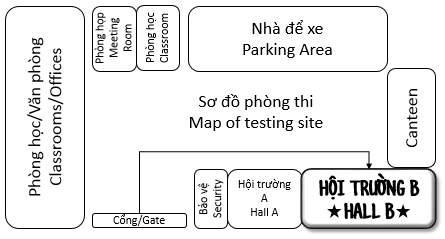 Phần 3: Viết một bài luận; THANG ĐIỂM:Từ 1.0 ~ 1.5: Level 1 (A1)Từ 2.0 ~ 3.5: Level 2 (A2)Từ 4.0 ~ 5.5: Level 3 (B1)Từ 6.0 ~ 7.0: Level 4 (B2)Từ 7.5 ~ 8.5: Level 5 (C1)Từ 9.0 ~10.0: Level 6 (C2)VỀ THỦ TỤC ĐĂNG KÍ THI:Để đăng kí thi, thí sinh cần nộp:Copy passport trang thứ nhất;Lệ phí thi 3.000.000 VND (đối với thí sinh không học tại Khoa), 1.500.000 VND (đối với thí sinh học tại Khoa từ 60 giờ trở lên);Chú ý: Thí sinh cần nộp hồ sơ ít nhất 2 TUẦN trước ngày thi và lệ phí thi sẽ KHÔNG được hoàn lại sau khi đăng ký;TIME: Vietnamese Studies and Language Faculty (VSL) holds the Vietnamese Proficiency Test on the last Thursday of every two months in February, April, June, August, October, and December.Morning: Tests on Listening, Reading, and Writing start from 8:30 am to 11:30 am. Examinees must arrive at Faculty at 8:15 am;Afternoon: Test on Speaking starts from 13:30 pm;Examination room: Hall B, Vietnamese Studies and Language Faculty, 75 B7 Bis Tran Dai Nghia Street, Bach Khoa Ward, Hai Ba Trung District, Hanoi;TESTING GUIDE:Listening:Part 1: Choose the correct answer for a question or a situation;Part 2, 3, 4: Choose the correct answer for a conversation or a paragraph;*Note: The audio plays once only.Reading:Choose the correct answers for short paragraphs. There are 40 questions for the Reading test.Speaking:Part 1: Answer short questions;Part 2: Choose one from two options and explain the reason;Part 3: Give a presentation on general or academic topic with suggested or examinees’ ideas (at the end of Part 3, there are some discussion questions related to the topic);Writing:Part 1: Listen and fill in the blank (there are 20 blanks);Part 2: Reply to a letter;Part 3: Write a short paragraph about a topic;BAND SCORES:From 1.0 ~ 1.5: Level 1 (A1)From 2.0 ~ 3.5: Level 2 (A2)From 4.0 ~ 5.5: Level 3 (B1)From 6.0 ~ 7.0: Level 4 (B2)From 7.5 ~ 8.5: Level 5 (C1)From 9.0 ~10.0: Level 6 (C2)HOW TO REGISTER:Examinees need to prepare the following documents: Photocopy of the first page of your passport;Test fee: 3,000,000 VND (non-VSL students), 1,500,000 VND (VSL students who have studied more than 60 hours);Note: Examinees must register at least 2 WEEKS before the testing date, and the test fee will NOT be refunded after register;Address: 75 B7 Bis Tran Dai Nghia, Bach Khoa Ward, Hai   Ba Trung District, Hanoi.Tel: 84 – 024 – 38694323 / 38693524; Website: vsl.edu.vn; E-mail: vsl@ussh.edu.vnWorking hours: Monday to Friday, Morning: 8:00~11:30, Afternoon: 13:30~17:00Ngày thi của tháng 2: 27/02/2020Ngày thi của tháng 4: 23/04/2020Ngày thi của tháng 6: 25/06/2020Ngày thi của tháng 8: 27/08/2020Ngày thi của tháng 10: 29/10/2020Ngày thi của tháng 12: 31/12/2020Địa chỉ liên hệ: 75 B7 Bis Phố Trần Đại Nghĩa, Phường Bách Khoa, Quận Hai Bà Trưng, Hà Nội.Điện thoại: 84 – 024 – 38694323 / 38693524; Fax: 84 – 024 – 38694484Website: vsl.edu.vn; E-mail: vsl@ussh.edu.vnThời gian làm việc: Từ thứ Hai đến thứ Sáu, Sáng 8:00~11:30, Chiều: 13:30~17:00Testing date in February: 27/02/2020Testing date in April: 23/04/2020Testing date in June: 25/06/2020Testing date in August: 27/08/2020Testing date in October: 29/10/2020Testing date in December: 31/12/2020